УДК 37.062.2Практический опыт формирования толерантности подростков классным руководителем в условиях поликультурного воспитанияЮранева Елена  ВасильевнаФГБОУ ВПО «Сыктывкарский государственный университет им.П.Сорокина», г.Сыктывкар, РоссияОпытно-экспериментальное  исследование проводилось в МАОУ «СОШ № 21 с углубленным изучением немецкого языка» г.Сыктывкара  Республики Коми. Школа выбрана не случайно.  Во-первых, школа (одна из не многих в г.Сыктывкаре), которая по составу учащихся является многонациональной.  Во-вторых, с 2006 года в Школе внедрена программа развития общеобразовательного  учреждения «Школа этнокультурного полилога». Школа работает по двум учебным планам: для общеобразовательных классов и классов с углубленным изучением немецкого языка. На всех учащихся распространяется система воспитательной работы, что способствует активному участию учащихся в подготовке и проведении мероприятий этнокультурной и финно-угорской направленности.В исследовании по определению уровня толерантности принимали участие 186  учеников  5 «Б», 5 «В», 6 «Б», 6 «В», 7 «А», 7 «Г»  экспериментальных и общеобразовательных классов. Цель исследования состояла в изучении и разработке механизмов повышения эффективности толерантности среди школьников.   Первым этапом исследования было выявление и диагностирование уровня толерантности подростков, был определен уровень толерантности и межкультурной коммуникации. 	Затем потребовалась определенная организация формирования толерантности подростков с использованием  потенциала поликультурного воспитания. В связи с чем, мы занимались со школьниками по авторской программе  «Республика Коми нас объединила»  (Приложение 1), который позволил познакомить учащихся с межнациональным многообразием современного мира. Спецкурс был апробирован на уроках внеклассной работы и получил положительную оценку, как со стороны педагогического коллектива, так и учащихся.Содержание  программы  «Республика Коми нас объединила» состоит  из двух направлений (модулей). Первый тематический модуль состоит из разнообразных форм и методов работы с учащимися под общим названием «Позволь другим быть другими» (формирование толерантной личности), второй  - «Палитра культур» (развитие межкультурной коммуникации). Уникальность предлагаемого авторского спецкурса состоит в том, что он «переносим», т.е. может быть использован в любой школе и адаптирован к специфике своего региона. Содержание каждого из блоков представлено ниже.                            Программа  «Республика Коми нас объединила»  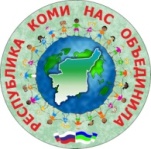 По итогам реализации Программы, нами был осуществлен анализ эффективности комплекса педагогических  условий по формированию толерантности подростков.  92%  учащихся общеобразовательных и 97 % учащихся экспериментальных классов признали себя толерантным человеком, назвали правильные критерии и показатели толерантности. Затруднились ответить 8 % и 3% соответственно. Данные показатели выросли, по сравнению с ответами ребят на констатирующем этапе на  74 % (было 18 %) и 65 %  (было 32 %) соответственно.Таким образом, разработанная и апробированная программа «Республика Коми нас объединила» показала необходимость и эффективность в воспитании толерантности у школьников.  Конечно, нельзя полноценно сформировать ценностную установку за сравнительно небольшое число занятий, но в то же время, результаты апробации показали, что предложенная программа является востребованной подростками.Из таких уроков невозможно построить весь процесс воспитания, но по самой своей сути они привлекательны для учащихся. Им необходимо найти место в системе работы каждого классного руководителя. 1.Проведение педагогического совета по реализации Программы, вопросам планирования работы и организации различных мероприятийсоветсентябрь1 час1 часЗаместитель директора по учебно-воспитательной работе2.Информирование родителей о целях и задачах, основных мероприятиях и направлениях  Программысобраниесентябрь1 час1 часЗаместитель директора по учебно-воспитательной работеКлассные руководители3.Анкетирование учащихся «Определение уровня толерантности среди учащихся» (предварительное)анкетированиесентябрь1 час1 часКлассные руководителиПозволь другим быть другимиПозволь другим быть другимиПозволь другим быть другимиПозволь другим быть другимиПозволь другим быть другимиПозволь другим быть другимиПозволь другим быть другими1.1.Вводное занятие  (информирование учащихся о целях и задачах Программы, планируемых мероприятиях, знакомство с понятием толерантности)беседаоктябрь1 час1 часКлассные руководители1.2.Права человека: пределы толерантности – ограничения и ответственностьделовая играоктябрь1 час1 часКлассные руководители1.3.Программа мероприятий ко Дню толерантности:- конкурс рисованных книг по правовым знаниям;- конкурс видеорепортажей «Мои права»  конкурсы, урокиноябрь2 часа2 часазам. директора по воспитательной работеклассные руководители1.4.«Жить в мире и согласии с собой и другими»тренингноябрь-декабрь1 час1 часКлассные руководители Юношеская библиотека Республики Коми1.5.Тематические классные часы «Государственные символы России», «Обычаи и традиции своей страны»беседадекабрь2 часа2 часаКлассные руководители1.6.Участие в марафоне по толерантности «Ладошка в ладошке» марафонфевраль-ноябрь1 час1 часКлассные руководителиНациональная детская библиотека им.С.Я. Маршака (по согласованию) 1.7.Приглашение инспектора по делам несовершеннолетних, специалиста Центра противодействия экстремизму при МВД РКбеседамарт1 час1 часКлассные руководители, отдел по работе с несовершеннолетними УМВД г.Сыктывкар1.8.«Шесть шагов к разрешению конфликта»тренингмай1 час1 часКлассные руководителиПалитра культур Палитра культур Палитра культур Палитра культур Палитра культур Палитра культур Палитра культур 2.1.Посещение Финно-угорского культурного центра Российской Федерации (в рамках Дней родственных финно-угорских народов)экскурсия, просмотр фильмаоктябрь1 часКлассные руководители Финно-угорский культурный центр РФ  (по согласованию)Классные руководители Финно-угорский культурный центр РФ  (по согласованию)2.2.Просмотр концертной программы фестиваля «Мелодии единства»фестивальноябрь2 часаКлассные руководители,Финно-угорский культурный центр Республики Коми (по согласованию)Классные руководители,Финно-угорский культурный центр Республики Коми (по согласованию)2.3. «Чипсан, полян, сигудöк – важдысьшысовыль ног  сет…» (знакомство с коми национальными музыкальными инструментами, просмотр диска)просмотр дискаянварь2 часаКлассный руководительКлассный руководитель2.4.«Праздник рыбного пирога» (изучение особенностей традиционных  праздников комипросмотр дискафевраль2 часаКлассный руководительКлассный руководитель2.5.Встреча с активистами коми молодежного объединения Республики Коми «Ми»беседафевраль1 часКлассный руководительКМО РК «МИ» (по согласованию)Классный руководительКМО РК «МИ» (по согласованию)2.6.Посещение отдела этнографии Национального музея Республики Коми, участие в выставке-мастерской «Женщина – мама, мастерица, красавица»экскурсияфевраль1 часКлассные руководители,Национальный музей Республики Коми (по согласованию)Классные руководители,Национальный музей Республики Коми (по согласованию)2.7.Фестиваль «Республика Коми – наш общий дом»фестивальмарт-апрель2 часазам. директора по воспитательной работеклассные руководителизам. директора по воспитательной работеклассные руководители2.8.Встречи с представителями национально-культурных объединений (в рамках подготовки  к Фестивалю)беседаапрель1 часклассные руководителиФинно-угорский культурный центр Республики Комиклассные руководителиФинно-угорский культурный центр Республики Коми2.9.Анкетирование учащихся «Определение уровня толерантности среди учащихся» (итоговое)анкетированиемай1 часклассные руководителиклассные руководители3.1.Подведение итогов ПрограммысоветмайЗам.директора по учебно-воспитательной работеКлассные руководителиЗам.директора по учебно-воспитательной работеКлассные руководители